ДОГОВОРоб оказании образовательных услуг по программе дополнительного профессионального образования учителей «Теория и методика обучения информатике» г. Чебоксары                                                                          ____________________________Общественная организация «Чувашское региональное отделение Академии информатизации образования», именуемая в дальнейшем “Исполнитель”, в лице председателя научного совета Софроновой Наталии Викторовны, действующей на основании Устава, с одной стороны, и ____________________________________________, именуемый  в дальнейшем “Заказчик”, с другой стороны, в соответствии с гражданским кодексом РФ, Законами РФ «Об образовании» и «Защите прав потребителей», заключили договор о нижеследующем:1.ПРЕДМЕТ ДОГОВОРА:1.1 Предметом договора является оказание «Заказчику» нижеуказанных дополнительных образовательных услуг «Исполнителем» на основе лицензии № 274 от 17 ноября 2015 года, выданной Министерством образования и молодежной политики Чувашской Республики.Наименование образовательных услуг: дополнительная профессиональная  программа профессиональной переподготовки «Теория и методика обучения информатике».Форма оказания услуг: индивидуальная в дистанционном режиме.Общее количество часов на обучение: 540 академических часов.Срок обучения, (мес.): пять месяцев1.2. СТОИМОСТЬ ОБУЧЕНИЯ1.2.1. Для учителей, выполнивших программу переподготовки в установленный срок, - за счет средств Президентского гранта №  17-2-008432. Для учителей, не выполнивших программу переподготовки в установленный срок, но продолжающих обучение – 10000 (десять тысяч) рублей после сдачи всех видов зачетных работ для получения диплома. 2.ОБЯЗАННОСТИ СТОРОНОбязанности «Исполнителя»Организовать и обеспечить надлежащее исполнение услуг, предусмотренных п.1.1 настоящего договора. Оказать их в соответствии с лицензией, государственным стандартом, учебным планом и графиком занятий.Обеспечить для проведения дистанционных занятий круглосуточный доступ к электронным образовательным ресурсам, в Личный кабинет Заказчика, расположенные на сайте moodle.infoznaika.ru. Организовать проведение вебинаров по графику (Приложение 3).Сохранить место за «Заказчиком» в случае его болезни, отпуска, каникул и других случаях неисполнения графика занятий по уважительным причинам.По завершении обучения и защиты выпускной квалификационной работы выдать обучившимся диплом о полученной квалификации установленного образца.В случае не сдачи «Заказчиком» предусмотренных учебной программой квалификационных экзаменов, лабораторных работ по причине недостаточности знаний, умений и навыков, по согласованию с ним провести дополнительные занятия, квалификационные экзамены, зачеты, пробные работы с оплатой за них по дополнительной договоренности.Обязанности «Заказчика»Заказчик обязан предоставить достоверную информацию: справку с места работы  (подтверждающую, что он трудится в школе) и копию документа о высшем образовании (копию диплома и вкладыша к диплому);Заказчик обязан придерживаться графика учебного процесса (Приложение 1). В соответствии с графиком учебного процесса ознакомиться с рекомендуемыми электронными ресурсами, отвечать на тестовые, лабораторные и практические задания, принимать участие в вебинарах, подготовить и защитить выпускную квалификационную работу.Извещать преподавателей о причинах невыполнения заданий в соответствии с графиком занятий.3. ПРАВА СТОРОНИсполнитель вправе самостоятельно осуществлять образовательный процесс, выбирать системы оценок, формы, порядок и периодичность промежуточной аттестации обучающихся, применять меры поощрения и налагать взыскания в пределах, предусмотренных Уставом Исполнителя, а также осуществлять подбор и расстановку кадров.Заказчик вправе самостоятельно выбирать одну из адаптивных программ обучения в соответствии с ранее полученным образованием (Приложение 2).Заказчик вправе выбирать начало обучения в соответствии с учебным графиком (Приложение 1).Заказчик вправе требовать от Исполнителя:- предоставления информации по вопросам, касающимся организации и обеспечения надлежащего исполнения услуг, предусмотренных п. 1.1 настоящего Договора, образовательной деятельности Исполнителя и перспектив ее развития;- получения полной и достоверной информации об оценке своих знаний, умений и навыков, а также о критериях этой оценки;- пользоваться информационными ресурсами Исполнителя, необходимыми для осуществления образовательного процесса, во время занятий, предусмотренных графиком учебного процесса;- пользоваться дополнительными образовательными услугами, не входящими в учебную программу, за отдельную плату.4. ОБЩИЕ ВОПРОСЫ И УСЛОВИЯ ДОГОВОРА4.1. Каждая из сторон должна оказывать максимальное содействие другой стороне в выполнении принятых договором обязательств.4.2. Настоящий договор вступает в силу с момента подписания обеими сторонами и действует до момента полного исполнения его условий. Он может быть продлен, изменен или расторгнут по согласованию сторон, о чем не позднее, чем за один месяц до этого, одна из сторон ставит в известность другую сторону.4.3. Споры, возникающие между сторонами, разрешаются в порядке, установленном законодательством.4.4. Помимо этого «Исполнитель» вправе отказаться от исполнения договора, если «Заказчик» препятствует нормальному осуществлению образовательного процесса.4.5. В случае, неисполнения или ненадлежащего исполнения сторонами обязательств по настоящему договору, они несут ответственность, предусмотренную гражданским законодательством и законодательством о защите прав потребителей, на условиях, установленных этими законодательствами.Договор составлен в двух экземплярах имеющих равную юридическую силу.АДРЕСА, РЕКВИЗИТЫ И ПОДПИСИ СТОРОН:ЗАКАЗЧИК Ф.И.О. ________________________________________________________________________Место работы и должность ________________________________________________________________________Почтовый Адрес ________________________________________________________________________Электронный адрес __________________________________ (указанный на сайте edu.infoznaika.ru)_______________/___________________/«____»_________________20___годОО «Чувашское региональное отделение Академии информатизации образования»Юридический адрес: 428015 г. Чебоксары, ул. Сельская, дом 39, корпус 6, офис 1а Почтовый адрес: 428009 г. Чебоксары-9, а/я 86Реквизиты: ИНН 2129057864, КПП 212901001ОГРН 1052100005396р/с 40703810175020150025 Чувашское ОСБ №8613, г .Чебоксары  (ИНН Банка 7707083893/212902001)БИК 049706609к/с 30101810300000000609 в ГРКЦ НБ Чувашской Республики. Банка России г. ЧебоксарыПредседатель  научного совета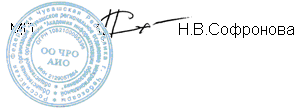 